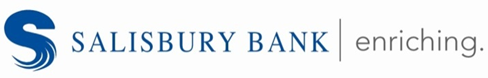 NEWS RELEASE Richard J. Cantele, Jr., President and Chief Executive Officer Salisbury Bank and Trust Company5 Bissell Street, Lakeville, CT 06039860.435.9801rcantele@salisburybank.comFOR IMMEDIATE RELEASESALISBURY BANK and trust company ANNOUNCES EMPLOYEE PROMOTIONS Lakeville, CT – June 4, 2020 – Salisbury Bank and Trust Company, is pleased to announce the promotion of two employees.Linda King has been promoted to Assistant Vice President, Human Resources. Linda has been with the Bank for 33 years, the past 16 years in her current role as HR Specialist. She has earned the distinction of Employee of the Quarter three times and received the first Employee of the Year award in 2013. Linda is active in the community and currently serves as President of Canaan Child Care Center and is a member of the Canaan Railroad Days committee.Kiersten Higgins has been promoted to Assistant Vice President, Trust Operations Supervisor.  She has been with the bank for 12 years, serving as Trust Operations Supervisor for the past 7 years. Kiersten has also served as Security Administrator and Facilities Administrator. She has been instrumental in developing processes and procedures to enhance Trust operations and is a subject matter expert on the Trust accounting system. Salisbury Bank is a full-service community bank headquartered in Lakeville, Connecticut, and presently operates full service branches in Canaan, Lakeville, Salisbury, and Sharon, Connecticut; Great Barrington, Sheffield and South Egremont, Massachusetts; as well as Dover Plains, Fishkill, Millerton, New Paltz, Newburgh, Poughkeepsie, and Red Oaks Mill, New York. The Bank has been serving families and businesses for over 170 years and offers a full range of consumer and business banking products and services as well as trust and investment services.